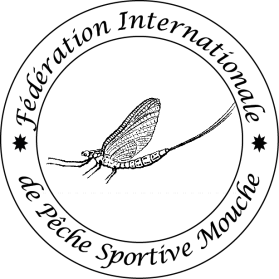 MEMBERSHIP APPLICATION FORMHereby I apply for membership in FIPS-Mouche as “Ordinary” / ”Candidate” Member (pick one category only, explanation see in Statutes) and declare that:I took note of the FIPS-Mouche Statutes and Competition rules (current version available on the FIPS-Mouche website www.fips-mouche.com )I took note of the CIPS Statutes (current version available on the CIPS website www.cips-fips.com)our federation complies with and will adhere to both FIPS-Mouche and CIPS Statutes and Rules.Application process:Fill-in all above required fields Attach a copy of Statutes of the Applicant FederationAttach a copy of Certification of Eligibility of Applicant Federation to represent its country in fly fishing issued by National Authority Copy/scan of signed Application form + Statutes + Certification send to the following two instances:- CIPS secretariatPostal address: Viale Tiziano 70, IT-00196 Roma, ItalyEmail: cipssecretariat@cips-fips.com- FIPS-Mouche General SecretaryPostal address: Stefan Allacker, Tiensestraat 77,3320 Hoegaarden, BelgiumEmail: stefan.allacker@skynet.beApplicant FederationName:Country:Street:Town:Zip code:Email:Website:Phone:Fax:SPOCSingle point of contact (e.g. secretary, president, head of FF committee...)Single point of contact (e.g. secretary, president, head of FF committee...)Single point of contact (e.g. secretary, president, head of FF committee...)First name:Surname:Email:Phone:Competition stats(can be estimated)Number of competitors in your federation:Number of competitors in your federation:Number of recreational (no-comp) fly fishers in your federation:Number of recreational (no-comp) fly fishers in your federation:Number of FF competitions organized annually:  Number of FF competitions organized annually:  Motivation for becoming a Member:Date of submission (DD/MM/YYYY) :Signature of the Presidentof Applicant FederationStamp of the Applicant Federation(if applicable)